Цыбулько Юрий ПетровичExperience:Position applied for: 3rd EngineerDate of birth: 11.10.1975 (age: 42)Citizenship: UkraineResidence permit in Ukraine: NoCountry of residence: UkraineCity of residence: KhersonPermanent address: Литейная 24аContact Tel. No: +38 (050) 729-29-00E-Mail: tsybylko-88@rambler.uaU.S. visa: NoE.U. visa: NoUkrainian biometric international passport: Not specifiedDate available from: 05.05.2009English knowledge: PoorMinimum salary: 3200 $ per monthPositionFrom / ToVessel nameVessel typeDWTMEBHPFlagShipownerCrewing3rd Engineer05.07.2008-12.02.2009SeverinaBulk Carrier210004400LiberiaSeverina navigation LTDАлка3rd Engineer15.08.2007-17.03.2008PlodderBulk Carrier2300011200PanamaChester shipping LTDГюйс-КМСMotorman 1st class12.11.2006-25.05.2007ROSE-7Dry Cargo25001600N.KoreaHaifa marine shipping LTDEvroStarMotorman 1st class22.12.2005-26.09.2006ROSE-7Dry Cargo25001600N.KoreaHaifa marine shipping LTDEvroStarMotorman 1st class31.12.2004-06.10.2005ROSE-7Dry Cargo25001600N.KoreaHaifa marine shipping LTDEvroStar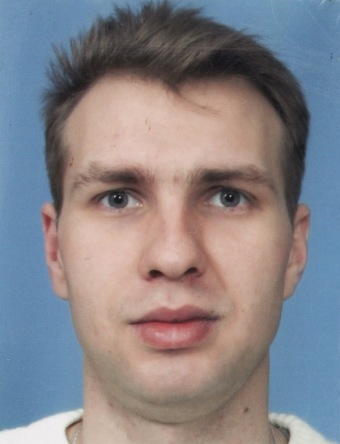 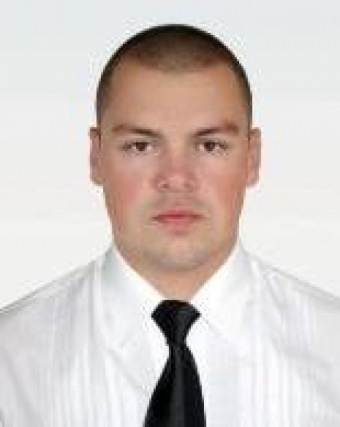 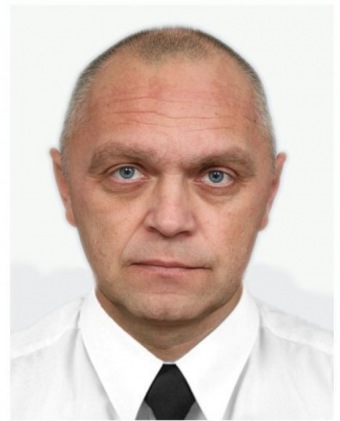 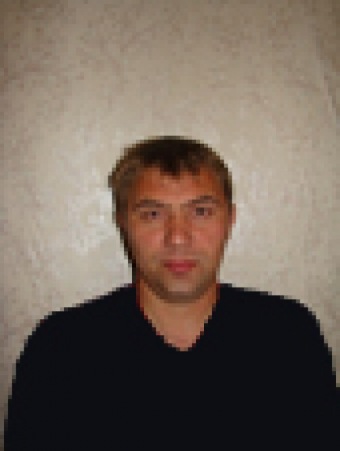 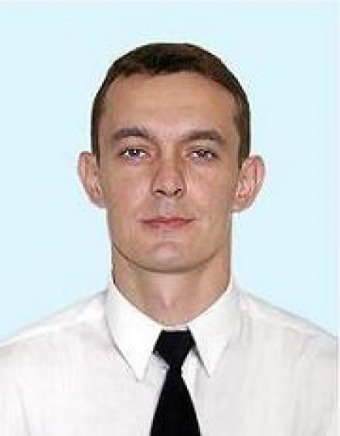 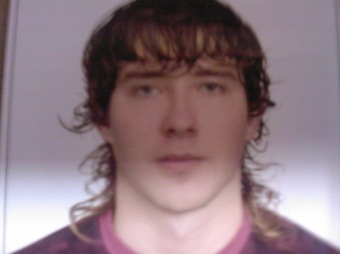 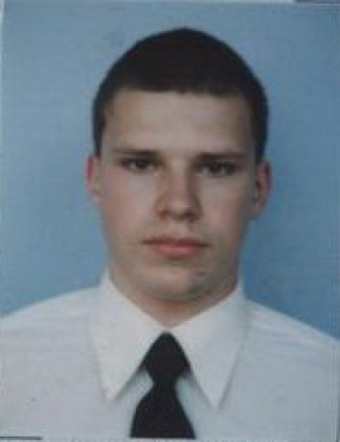 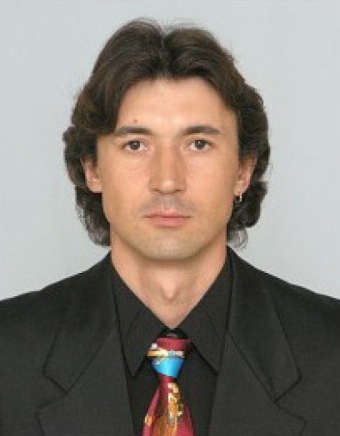 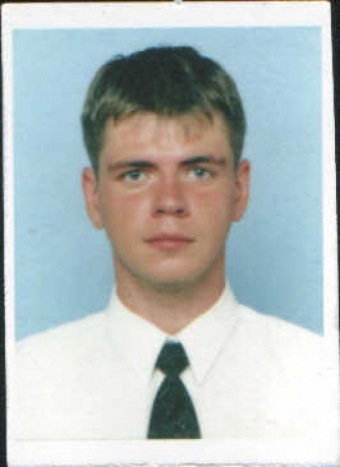 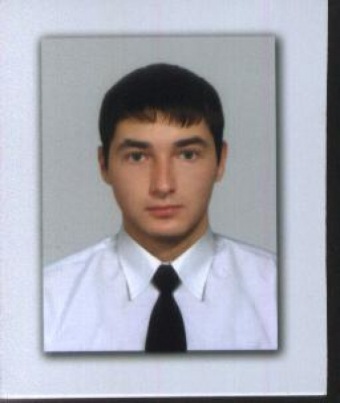 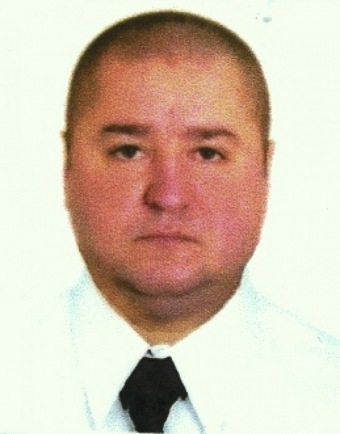 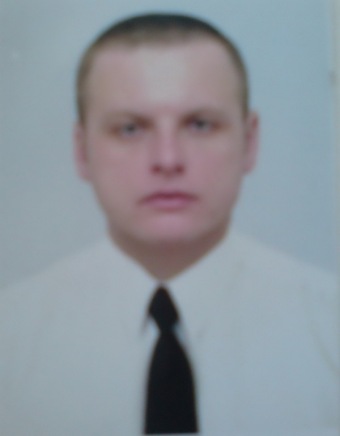 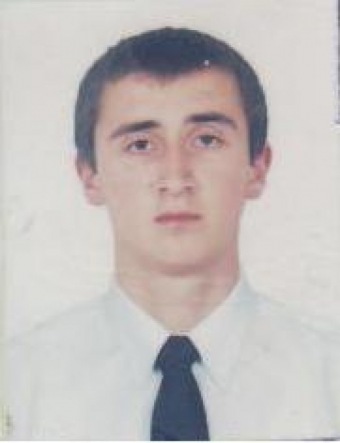 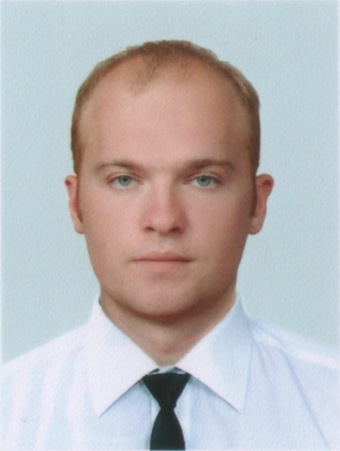 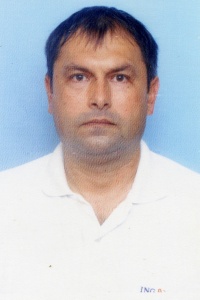 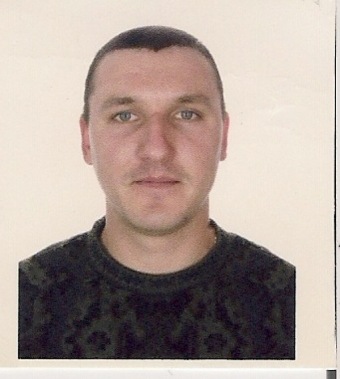 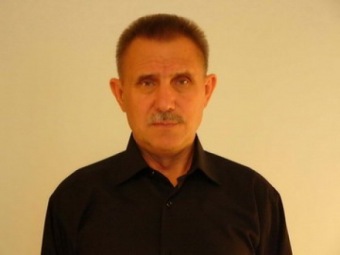 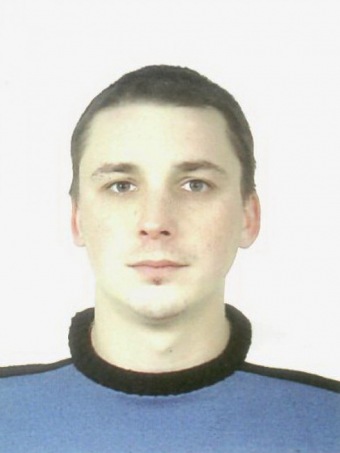 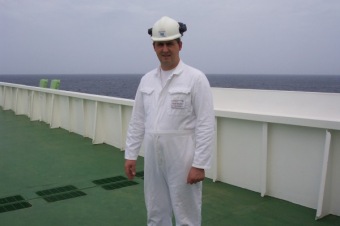 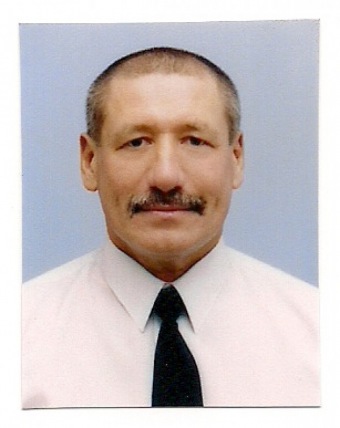 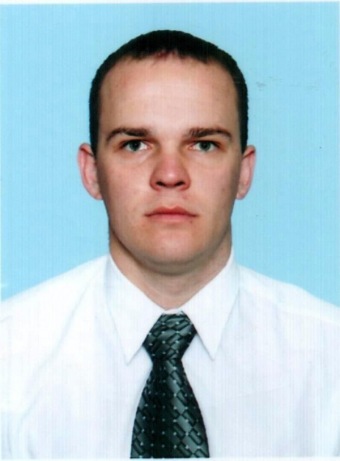 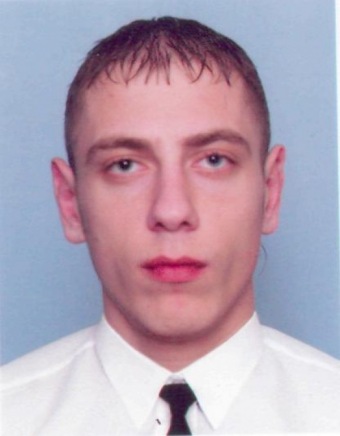 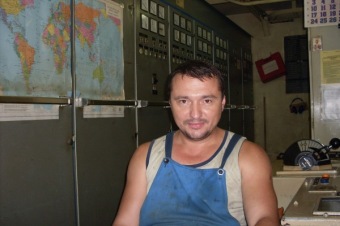 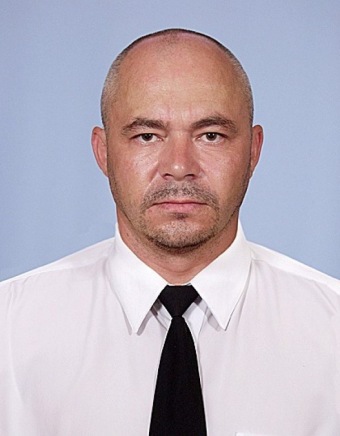 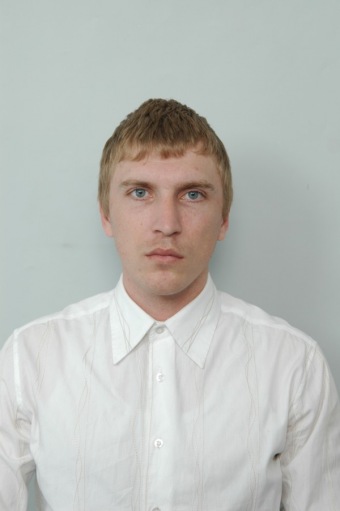 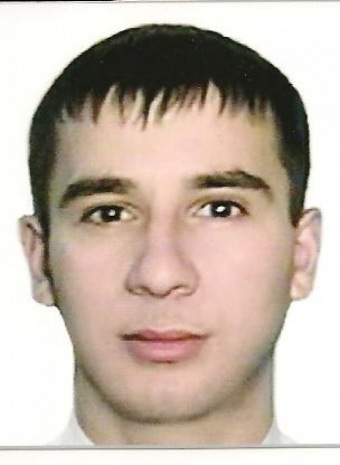 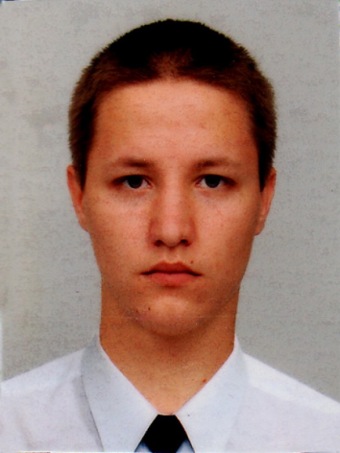 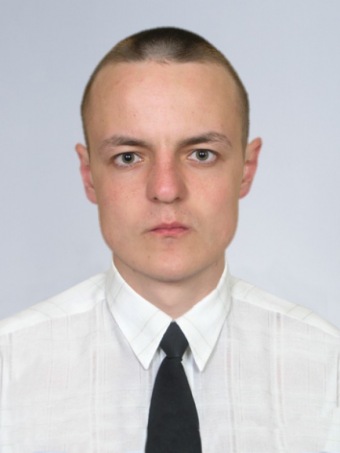 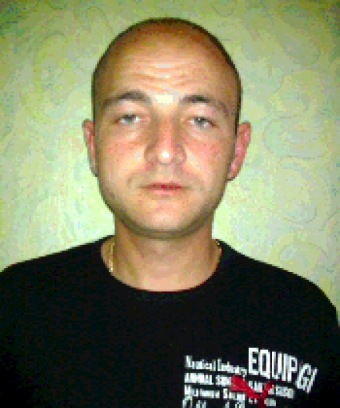 